Diagnose Alignment-Related FaultsMeets ASE Task:  (A4-E-1) P-1  Diagnose vehicle wander, drift, pull, bump steer, and torque steer.  Name _______________________________   Date ___________  Time on Task __________Make/Model/Year _________________   VIN ________________   Evaluation:   4    3    2    1        _____  1.  Check service information for the specified procedure to follow when diagnosing 	     drift, pull, or wander.  Describe the specified procedure.  _______________________		_________________________________________________________________		______________________________________________________________________  2.  Check service information for the specified procedure to follow when diagnosing 	     bump steer.  Describe the specified procedure. _______________________________		_________________________________________________________________		______________________________________________________________________  3.  Check service information for the specified procedure to follow when diagnosing 	     memory steer.  Describe the specified procedure. _____________________________		_________________________________________________________________		______________________________________________________________________  4.  Check service information for the specified procedure to follow when diagnosing 	     torque steer and steering return concerns.  Describe the specified procedure. _______		_________________________________________________________________		______________________________________________________________________  5.  Based on the tests and procedures performed, what is the needed action?  _________		________________________________________________________________		________________________________________________________________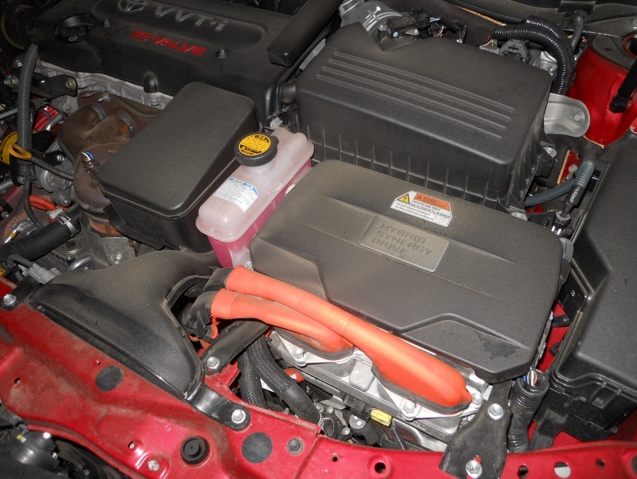 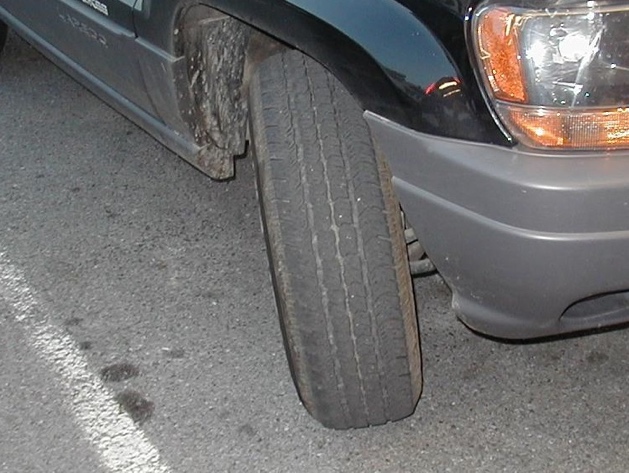 